                                 DODATOK č. 1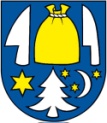 kVšeobecne záväznému nariadeniu obce Glabušovce č. 2/2017  o všetkých   miestnych daniach a miestnom poplatku za komunálne odpady a drobné stavebné odpadyČlánok 1Predmet dodatkuObec Glabušovce v súlade s ustanoveniami zákona č. 369/1990 Zb. o obecnom zriadení v znení neskorších predpisov sa uznieslo na vydaní dodatku č.1 k Všeobecnému záväznému nariadeniu č. 2/2017 o všetkých miestnych daniach a miestnom poplatku za komunálne odpady a drobné stavebné odpady   v obci Glabušovce, ktorým sa mení a dopĺňa VZN č. 2/2017Článok 2Zmeny v platnom znení VZN č. 2/2017Pôvodné VZN č. 2/2017 o všetkých miestnych daniach a miestnom poplatku za komunálne odpady a drobné stavebné odpady obci Glabušovce  sa mení a dopĺňa nasledovne:VI. časť , § 15 miestny poplatok za komunálne odpady a drobné stavebné odpady , bod 7 sadzba poplatku Pôvodné znenie :7) Sadzba poplatku je 0,0274 € za fyzickú osobu a kalendárny deň, čo  predstavuje 10 € za rok –6 lístkov pre poplatníka, ktorá má v obci trvalý alebo prechodný pobyt(§ 78 ods.1 b zákona 582/2004)     Pri množstvovom zbere drobných stavebných odpadov bez škodlivín je sadzba 0,02 €/kg     ( § 78 ods.1 c zákona 582/2004 )Nové znenie :7) Sadzba poplatku je - 0,0329 € za fyzickú osobu a kalendárny deň, čo  predstavuje 12 € za rok –6 lístkov  pre poplatníka, ktorý je držiteľom 110 litrovej nádoby a 12 € za rok – 3 lístky pre držiteľa 240 litrovej nádoby a ktorý má v obci trvalý alebo prechodný pobyt(§ 78 ods.1 b zákona 582/2004)-  Pri množstvovom zbere drobných stavebných odpadov bez škodlivín je sadzba 0,02 €/kg     ( § 78 ods.1 c zákona 582/2004 )Do VI. Časti VZN č.2/2017 sa prikladá § 15aOpotrebované pneumatiky1. Konečný používateľ pneumatiky je povinný pneumatiku po tom, ako sa stala odpadovou pneumatikou, odovzdať bezplatne distribútorovi pneumatík (pneuservis, autoservis) okrem odpadových pneumatík umiestnených na kolesách starého vozidla odovzdávaného osobe oprávnenej na zber starých vozidiel alebo spracovateľovi starých vozidiel.Článok 3Záverečné ustanovenia1. Ostatné časti Všeobecne záväzného nariadenia mesta č. 2/2017 zostávajú nezmenené. 2. Tento Dodatok č.1 bol schválený na zasadnutí Obecného zastupiteľstva dňa 10.12.2018 uznesením č. 40/2018.3. Tento dodatok nadobúda účinnosť 1. Januára 2019  pre celé územie obce Glabušovce.								Štefan Chudý								starosta obceNávrh Dodatku č.1 vyvesený na úradnej tabuli obce dňa :15.11.2018Návrh Dodatku č.1 zvesený z úradnej tabuli obce dňa : 10.12.2018Schválený Dodatok č.1 vyvesený na úradnej tabuli obce dňa: 11.12.2018Schválený Dodatok č.1 zvesený z úradnej tabuli obce dňa: